Sunday, September 14, 2014Sunday, September 14, 2014Monday, September 15, 2014Monday, September 15, 2014Tuesday, September 16, 2014Tuesday, September 16, 2014Wednesday, September 17, 2014Wednesday, September 17, 2014Thursday, September 18, 2014Thursday, September 18, 2014Friday, September 19, 2014Friday, September 19, 2014Saturday, September 20, 2014Saturday, September 20, 20146:00AMArt Attack 'CC'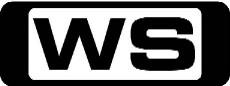 GDrain, Eco BoatAnyone can have an 'art attack' and create works of art from everyday materials. 6:30AMFish Hooks 'CC'GSouth Pacific/ Assignment: BabiesWhen Fishington decides to cut the Drama Department, Bea and her friends decide to venture into Fishington's brain to change her mind or else they'll lose the department forever. Starring CHELSEA KANE, KYLE MASSEY and JUSTIN ROILAND.7:00AMWeekend Sunrise 'CC'Wake up to a better breakfast with Andrew O'Keefe and Monique Wright for all the latest news, sport and weather. 10:00AMAFL Game Day 'CC'PGJoin host Hamish McLachlan for a lively and entertaining look at all the weekend's games and the big news and issues in the world of AFL. 11:00AMDr Oz 'CC'PGThe Newest, Fastest Fat Busters!Get answers to your health questions from Dr Oz and other leading doctors, hospitals, associations and authors. 12:00PMProgram T.B.A. **12:30PMSeven's V8 Supercars 2014 'CC'Sandown 5001:30PMSeven's V8 Supercars 2014 'CC'Sandown 5005:30PMProgram T.B.A. **6:00PMSeven News 'CC'Seven News live and comprehensive coverage of breaking news and local, national and international top stories, plus Sport, Finance and Weather updates. 6:30PMProgram T.B.A. **8:15PMProgram T.B.A. **9:15PMProgram T.B.A. **10:15PMCastle 'CC'   *Includes New Episode*M(V,A)The Greater Good / Swan SongCastle and Beckett investigate the murder of a Wall Street trader, but soon learn he was an informant for the U.S Attorney's office, where the attorney involved is Captain Gates' sister. Then, the team investigate the lead guitarist of a band. Starring NATHAN FILLION, STANA KATIC, SUSAN SULLIVAN, MOLLY QUINN, PENNY JOHNSON, TAMALA JONES, JON HUERTAS and SEAMUS DEVER.12:05AMWhitneyMNestingAlex convinces Whitney to celebrate their honeymoon at his parent's lake house, but they are surprised to be greeted by Alex's troubled father upon arrival. Starring WHITNEY CUMMINGS, CHRIS D'ELIA, RHEA SEEHORN, ZOE LISTER-JONES, DAN O'BRIEN and DEAN NORRIS.12:30AMWhitneyMCrazy, Stupid, WordsWhat starts as a little friendly competition at Low Bar ends on a sour note when Whitney goes one step too far by showing her backside to the group. Starring WHITNEY CUMMINGS, CHRIS D'ELIA, RHEA SEEHORN, ZOE LISTER-JONES, DAN O'BRIEN and TONE BELL.1:00AMThe Cult (R)M(D,V)Dying Isn't EasyTrapped in Two Gardens, Gina desperately tries to convince a very sick Andy to leave with her. And with the mysterious 'Commencement' approaching, can she get him out before it's too late? Starring DANIELLE CORMACK, LATHAM GAINES, GARETH REEVES, KATE ELLIOTT, RENATO BARTOLOMEI, SCOTT WILLS, SARA WISEMAN, RACHEL NASH, LISA CHAPPELL, ANDREW GRAINGER, MONISH ANAND, VINCENT BEST, JONATHAN BRUGH and DWAYNE CAMERON.2:00AMHome ShoppingShopping program. 3:00AMNBC Today 'CC'International news and weather including interviews with newsmakers in the world of politics, business, media, entertainment and sport. 4:00AMNBC Meet The Press 'CC'David Gregory interviews newsmakers from around the world. 5:00AMSunrise Extra 'CC'Bringing you the best moments of your mornings with the Sunrise team. 5:30AMSeven Early News 'CC'Latest news, sport and weather from Australia and around the world. 6:00AMSunrise 'CC'Wake up to a better breakfast with Samantha Armytage and David Koch for all the latest news, sport and weather. 9:00AMThe Morning Show 'CC'PGJoin Larry Emdur and Kylie Gillies each morning for a variety of segments on the latest news, entertainment and other hot topics. 11:30AMSeven Morning News 'CC'Latest news, sport and weather updates from Australia and around the world. 12:00PMThe Midday Movie (R) 'CC' (1997)M(V)In The Line Of Duty: Blaze Of GloryA former marine starts a new life after meeting his dream girl, but this new life takes a turn when they decide to become the modern day version of Bonnie and Clyde. Starring LORI LOUGHLIN, BRUCE CAMPBELL, BRAD WHITFORD, VICTOR MORRIS, BRADLEY WHITFORD, BRAD SULLIVAN, SUSANNA THOMPSON and MARIANGELA PINO.2:00PMThe Daily Edition 'CC'Catch up on all of the hottest issues from today's news and entertainment with lively discussions, interviews and crosses to newsmakers around the country. Presented by Sally Obermeder, Kris Smith, Monique Wright and Tom Williams. 3:00PMThe Chase 'CC'GFour contestants go into battle against the Chaser as they try to win thousands of pounds. However, standing in the way is their common enemy, the Chaser, one of the finest quiz brains in the UK. Hosted by BRADLEY WALSH.4:00PMSeven News At 4 'CC'Seven brings you the latest developments in today's top stories at home and around the world, plus sport, finance and weather updates. 5:00PMDeal Or No Deal (R) 'CC'GJoin Andrew O'Keefe in the exhilarating game show where contestants play for $200,000. 5:30PMMillion Dollar Minute 'CC'GMillion Dollar Minute is a battle of general knowledge, where every correct answer is a step closer to the ultimate test: Can one person, in one minute, win one million dollars? Hosted by SIMON REEVE.6:00PMSeven News 'CC'Seven News live and comprehensive coverage of breaking news and local, national and international top stories, plus Sport, Finance and Weather updates. 7:00PMHome and Away 'CC'PG(V)Oscar tries to win Maddy's heart despite her feelings for Josh. Matt saves the formal when Sasha's musical act falls through. Evelyn's angry when Josh doesn't show up for the formal - will Spencer pick up the pieces? Has Zac and Leah's chance for love together passed them by? Starring ADA NICODEMOU, DEMI HARMAN, KASSANDRA CLEMENTI, ANDREW MORLEY, CHARLIE CLAUSEN, JACKSON GALLAGHER and JAKE SPEER and ALEC SNOW.7:30PMProgram T.B.A. **8:40PMThe Amazing Race Australia V New Zealand 'CC'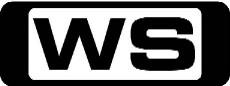 PGFor the first time in the show's history , It's Australia v New Zealand as ten teams of two race through ten countries and six continents for a grand prize of $250,000. Hosted by >>The Amazing Race Australia V New Zeala  nd  From Portugal, teams travel to Croatia  and the old city of Dubrovnik where  they have trouble negotiating the old  cobbled streets.  The only Fast Forward in the  series calls for an act of devotion that  leaves a lasting impression.  Hosted by  GRANT BOWLER  GRANT BOWLER  >>The Amazing Race Australia V New Zeala  nd  In the race to the final three, teams  step up their game as they race across  Buenos Aires, Argentina. It's every  team for themselves as they tackle  preparing a horse for a polo match,  tango dancing and locating the city's  Icons. The last team to the pit stop  will miss out on the chance to Race for  $250,000.  Hosted by  GRANT BOWLER  GRANT BOWLER.11:00PMSecret Life Of Students 'CC'M(S,L)Follows the lives of 12 students through the eyes and ears of social media as they leave home. Tonight, the students experience communal living and the gossip spreads through social media. Helen wants a good degree but has been distracted by her neighbour Michael, who she has been texting everyday. 12:00AMTalking Footy 'CC'PGThree-time premiership superstar Tim Watson and arguably the greatest player of all time Wayne Carey sit alongside host and Bulldogs champion Luke Darcy to dissect all the AFL news and issues on and off the football field. 1:00AMHome ShoppingShopping program. 3:30AMSons And Daughters (R) 'CC'GFrannie brings Leigh's baby down to Melbourne, and stuns David with a revelation about Leigh. 4:00AMNBC Today 'CC'International news and weather including interviews with newsmakers in the world of politics, business, media, entertainment and sport. 5:00AMSunrise Extra 'CC'Bringing you the best moments of your mornings with the Sunrise team. 5:30AMSeven Early News 'CC'Latest news, sport and weather from Australia and around the world. 6:00AMSunrise 'CC'Wake up to a better breakfast with Samantha Armytage and David Koch for all the latest news, sport and weather. 9:00AMThe Morning Show 'CC'PGJoin Larry Emdur and Kylie Gillies each morning for a variety of segments on the latest news, entertainment and other hot topics. 11:30AMSeven Morning News 'CC'Latest news, sport and weather updates from Australia and around the world. 12:00PMThe Midday Movie (R) 'CC' (1994)M(V,A)Death Of A CheerleaderKELLIE MARTIN and TORI SPELLING star in this chilling tale of teenage jealousy which leads to murder, when one of the girls craves recognition and will do anything to gain popularity and success.  Also starring VALERIE HARPER.2:00PMThe Daily Edition 'CC'Catch up on all of the hottest issues from today's news and entertainment with lively discussions, interviews and crosses to newsmakers around the country. Presented by Sally Obermeder, Kris Smith, Monique Wright and Tom Williams. 3:00PMThe Chase 'CC'GFour contestants go into battle against the Chaser as they try to win thousands of pounds. However, standing in the way is their common enemy, the Chaser, one of the finest quiz brains in the UK. Hosted by BRADLEY WALSH.4:00PMSeven News At 4 'CC'Seven brings you the latest developments in today's top stories at home and around the world, plus sport, finance and weather updates. 5:00PMDeal Or No Deal (R) 'CC'GJoin Andrew O'Keefe in the exhilarating game show where contestants play for $200,000. 5:30PMMillion Dollar Minute 'CC'GMillion Dollar Minute is a battle of general knowledge, where every correct answer is a step closer to the ultimate test: Can one person, in one minute, win one million dollars? Hosted by SIMON REEVE.6:00PMSeven News 'CC'Seven News live and comprehensive coverage of breaking news and local, national and international top stories, plus Sport, Finance and Weather updates. 7:00PMHome and Away 'CC'PG(A,V)Jake's plot to kill Brax ends in tragedy . Starring STEPHEN PEACOCKE.7:30PMProgram T.B.A. **8:30PMWinners & Losers 'CC'PG(A)Same Same, But DifferentA month after Jenny's double mastectomy, there's obvious distance between her and Gabe. Surprisingly bereft without Cory, Sam debates returning to the share house but notices how lonely Mr Gross is. Jack tells Sophie that he loves her and Frances surprises everyone by deciding to host a day spa 'babymoon'. Starring MELANIE VALLEJO, MELISSA BERGLAND, VIRGINIA GAY, ZOE TUCKWELL-SMITH, KATHERINE HICKS, DAMIEN BODIE, STEPHEN PHILLIPS, TOM WREN, TOM HOBBS, JACK PEARSON, DENISE SCOTT, FRANCIS GREENSLADE, SARAH GRACE and MIKE SMITH and PAUL MOORE.9:30PMChicago Fire 'CC'  *Season Final*MReal Never WaitsIn the season finale, a fire at a boarding school leaves Severide shaken while, Dawson retakes the fireman's exam. Mills looks for answers about his father's past and Chief Boden's grand plans take a detour. Guest stars Sophia Bush. Also starring JESSE SPENCER, TAYLOR KINNEY, EAMONN WALKER, LAUREN GERMAN, MONICA RAYMUND, CHARLIE BARNETT, DAVID EIGENBERG, CHRISTIAN STOLTE and JOE MINOSO.10:30PMProgram T.B.A. **11:30PMRoyal Pains 'CC'MBones To PickIn the season finale, Hank treats a paleontologist while he considers a new career move. Divya is rushed to hospital with pregnancy complications and the political spotlight threatens to tear apart Evan and Paige. Starring MARK FEUERSTEIN, PAULO COSTANZO, RESHMA SHETTY, BROOKE D'ORSAY and BEN SHENKMAN.12:30AMHappy Endings (R) 'CC'PGThe Shrink, The Dare, Her Date, And Her BrotherDave has an odd reaction when his shrink starts dating Penny. Meanwhile, Jane and Max fight over ownership of a sweater and end up in another one of their strange competitions. Starring ELIZA COUPE, ELISHA CUTHBERT, ZACHARY KNIGHTON, ADAM PALLY, DAMON WAYANS JR, CASEY WILSON, KEN MARINO, FAITH PRINCE and NATE TORRENCE.1:00AMHome ShoppingShopping program. 4:00AMNBC Today 'CC'International news and weather including interviews with newsmakers in the world of politics, business, media, entertainment and sport. 5:00AMSunrise Extra 'CC'Bringing you the best moments of your mornings with the Sunrise team. 5:30AMSeven Early News 'CC'Latest news, sport and weather from Australia and around the world. 6:00AMSunrise 'CC'Wake up to a better breakfast with Samantha Armytage and David Koch for all the latest news, sport and weather. 9:00AMThe Morning Show 'CC'PGJoin Larry Emdur and Kylie Gillies each morning for a variety of segments on the latest news, entertainment and other hot topics. 11:30AMSeven Morning News 'CC'Latest news, sport and weather updates from Australia and around the world. 12:00PMThe Midday Movie (R) 'CC' (1995)M(A)Seduced And BetrayedA spurned fatal attraction turns dangerous and ultimately deadly, when a wealthy older woman sets out to destroy the younger man who has rejected her. Starring SUSAN LUCCI and DAVID CHARVET and GABRIELLE CARTERIS.2:00PMThe Daily Edition 'CC'Catch up on all of the hottest issues from today's news and entertainment with lively discussions, interviews and crosses to newsmakers around the country. Presented by Sally Obermeder, Kris Smith, Monique Wright and Tom Williams. 3:00PMThe Chase 'CC'GFour contestants go into battle against the Chaser as they try to win thousands of pounds. However, standing in the way is their common enemy, the Chaser, one of the finest quiz brains in the UK. Hosted by BRADLEY WALSH.4:00PMSeven News At 4 'CC'Seven brings you the latest developments in today's top stories at home and around the world, plus sport, finance and weather updates. 5:00PMDeal Or No Deal (R) 'CC'GJoin Andrew O'Keefe in the exhilarating game show where contestants play for $200,000. 5:30PMMillion Dollar Minute 'CC'GMillion Dollar Minute is a battle of general knowledge, where every correct answer is a step closer to the ultimate test: Can one person, in one minute, win one million dollars? Hosted by SIMON REEVE.6:00PMSeven News 'CC'Seven News live and comprehensive coverage of breaking news and local, national and international top stories, plus Sport, Finance and Weather updates. 7:00PMHome and Away 'CC'PG(V,A)Nate and Sophie's relationship may be beyond repair. Starring KYLE PRYOR and BRIDGETTE SNEDDON.7:30PMBorder Security - Australia's Front Line 'CC'PGCustoms suspect two men who have arrived separately may be connected somehow. An aggressive passenger turns nasty forcing officers to take dramatic action. A suspicious parcel contains an unexpected concealment. Hosted by GRANT BOWLER (NARRATOR).8:00PMThe Force - Behind The Line 'CC'PGPolice track down a serial armed robber that has reaped havoc of service stations in recent weeks. Victoria Police stamped their authority on outlaw motorcycle gang The Vikings, with more than 200 riders checked at the start of an organised Ballarat poker run. Starring SIMON REEVE.8:30PMCriminal Minds 'CC'  *Includes New Episode*M(V,A,S)200 / The Eyes Have ItWhen JJ is kidnapped, the BAU searches for clues to her disappearance and uncover a secret mission that now puts her life in danger. The team also calls upon Prentiss to help in the crisis. Then, the BAU tracks a serial killer who keeps the eyes of his victims. Starring JOE MANTEGNA, THOMAS GIBSON, SHEMAR MOORE, A J  COOK, JEANNE TRIPPLEHORN, MATTHEW GRAY GUBLER, KIRSTEN VANGSNESS and PAGET BREWSTER.10:30PMMotive 'CC'MFallen AngelDetective Flynn and Varga investigate the murder of a controversial priest. As they pursue suspects, the case takes them from the realm of the spirits to the seedy world of organized crime. Starring KRISTIN LEHMAN, LOUIS FERREIRA, BRENDAN PENNY, LAUREN HOLLY, ROGER R  CROSS, WARREN CHRISTIE and VALERIE TIAN.11:30PMBates Motel 'CC'MWhat's Wrong With NormanDylan starts his new job and it seems there is more to Deputy Shelby than meets the eye. Starring VERA FARMIGA, FREDDIE HIGHMORE, MAX THIERIOT, NICOLA PELTZ and OLIVIA COOKE.12:30AMThe Mindy Project (R) 'CC'PG(S)Pretty ManMindy hits it off with a handsome man who turns out to be a prostitute. Horrified, Mindy tries to avoid him until she realises she needs a date for Danny and Alex's dinner party. Starring MINDY KALING, CHRIS MESSINA, ANNA CAMP, ZOE JARMAN, STEPHEN TOBOLOWSKY, AMANDA SETTON, ED WEEKS, IKE BARINHOLTZ, BETH GRANT, MARY GRILL, KELEN COLEMAN, MORT BURKE and JOSH MEYERS.1:00AMHome ShoppingShopping program. 3:30AMSons And Daughters (R) 'CC'GCaroline shows that she's not the weak, easily-dominated woman everyone thinks she is. 4:00AMNBC Today 'CC'International news and weather including interviews with newsmakers in the world of politics, business, media, entertainment and sport. 5:00AMSunrise Extra 'CC'Bringing you the best moments of your mornings with the Sunrise team. 5:30AMSeven Early News 'CC'Latest news, sport and weather from Australia and around the world. 6:00AMSunrise 'CC'Wake up to a better breakfast with Samantha Armytage and David Koch for all the latest news, sport and weather. 9:00AMThe Morning Show 'CC'PGJoin Larry Emdur and Kylie Gillies each morning for a variety of segments on the latest news, entertainment and other hot topics. 11:30AMSeven Morning News 'CC'Latest news, sport and weather updates from Australia and around the world. 12:00PMThe Midday Movie (R) 'CC' (1998)M(V)IceAfter the North of the Equator freezes below zero, a group of people risk their lives in order to take a ship to a hotter place. Starring GRANT SHOW, EVA LA RUE, FLEX, AUDIE ENGLAND, MICHAEL RILEY and UDO KIER.2:00PMThe Daily Edition 'CC'Catch up on all of the hottest issues from today's news and entertainment with lively discussions, interviews and crosses to newsmakers around the country. Presented by Sally Obermeder, Kris Smith, Monique Wright and Tom Williams. 3:00PMThe Chase 'CC'GFour contestants go into battle against the Chaser as they try to win thousands of pounds. However, standing in the way is their common enemy, the Chaser, one of the finest quiz brains in the UK. Hosted by BRADLEY WALSH.4:00PMSeven News At 4 'CC'Seven brings you the latest developments in today's top stories at home and around the world, plus sport, finance and weather updates. 5:00PMDeal Or No Deal (R) 'CC'GJoin Andrew O'Keefe in the exhilarating game show where contestants play for $200,000. 5:30PMMillion Dollar Minute 'CC'GMillion Dollar Minute is a battle of general knowledge, where every correct answer is a step closer to the ultimate test: Can one person, in one minute, win one million dollars? Hosted by SIMON REEVE.6:00PMSeven News 'CC'Seven News live and comprehensive coverage of breaking news and local, national and international top stories, plus Sport, Finance and Weather updates. 7:00PMHome And Away 'CC'PG(V,A)Nate's rejection may send Sophie over the edge. Shandi's misdirected anger scares Marilyn. Chris impresses Shandi and Roo pushes Leah to put her heart on the line with Zac. Starring KYLE PRYOR, EMILY SYMONS, JOHNNY RUFFO and ADA NICODEMOU and CHARLIE CLAUSEN.8:00PMProgram T.B.A. **9:00PMProgram T.B.A. **11:30PMParks And Recreation 'CC'PGThe Pawnee-Eagleton Tip Off ClassicLeslie, Ben and Chris visit Eagleton to discuss financial matters with city councilor Ingrid de Forest. Meanwhile, Ann takes April to vet school orientation and Ron works to 'get off the grid.' Guest starring Kristen Bell. 12:00AMIt's Always Sunny In PhiladelphiaMA(A)Gun Fever Too: Still HotAfter Frank appears on Local Television advocating gun ownership, the rest of the gang are divided about the issue and set out to prove each other wrong. Starring CHARLIE DAY, GLENN HOWERTON, ROB MCELHENNEY, KAITLEN OLSEN and DANNY DEVITO.12:30AMThe Mindy Project (R) 'CC'PGSanta FeAs the doctors of Schulman and Associates prepare for a medical conference in Santa Fe, Mindy receives a message from ex-boyfriend, Josh, who is now living there and wants to talk. Starring MINDY KALING, CHRIS MESSINA, ANNA CAMP, ZOE JARMAN, STEPHEN TOBOLOWSKY, AMANDA SETTON, ED WEEKS, IKE BARINHOLTZ, BETH GRANT, MORT BURKE, TOMMY DEWEY, ANDERS HOLM, CLAY MATTHEWS, MICHAEL DURRELL, JUN HEE LEE, ALYSSA PRESTON, AMBER LUALLEN and VLADIMIR SIZOR.1:00AMHome ShoppingShopping program. 4:00AMNBC Today 'CC'International news and weather including interviews with newsmakers in the world of politics, business, media, entertainment and sport. 5:00AMSunrise Extra 'CC'Bringing you the best moments of your mornings with the Sunrise team. 5:30AMSeven Early News 'CC'Latest news, sport and weather from Australia and around the world. 6:00AMSunrise 'CC'Wake up to a better breakfast with Samantha Armytage and David Koch for all the latest news, sport and weather. 9:00AMThe Morning Show 'CC'PGJoin Larry Emdur and Kylie Gillies each morning for a variety of segments on the latest news, entertainment and other hot topics. 11:30AMSeven Morning News 'CC'Latest news, sport and weather updates from Australia and around the world. 12:00PMThe Midday Movie (R) 'CC' (1999)M(V,S)A Clean KillA woman claims that her lover killed his wife, but he insists they were never involved. Will the police be able to uncover the truth? Starring PERRY KING, ROXANNA ZA, MICHELE GREENE, SUSAN BLAKELY, DANIEL BENZALI, TERRENCE 'T C ' CARSON, ROB ROY FITZGERALD, COURTNEY GAINS and ROBERT HARVEY.2:00PMThe Daily Edition 'CC'Catch up on all of the hottest issues from today's news and entertainment with lively discussions, interviews and crosses to newsmakers around the country. Presented by Sally Obermeder, Kris Smith, Monique Wright and Tom Williams. 3:00PMThe Chase (R) 'CC'GFour contestants go into battle against the Chaser as they try to win thousands of pounds. However, standing in the way is their common enemy, the Chaser, one of the finest quiz brains in the UK. Hosted by BRADLEY WELSH.4:00PMSeven News At 4 'CC'Seven brings you the latest developments in today's top stories at home and around the world, plus sport, finance and weather updates. 5:00PMDeal Or No Deal (R) 'CC'GJoin Andrew O'Keefe in the exhilarating game show where contestants play for $200,000. 5:30PMMillion Dollar Minute 'CC'GMillion Dollar Minute is a battle of general knowledge, where every correct answer is a step closer to the ultimate test: Can one person, in one minute, win one million dollars? Hosted by SIMON REEVE.6:00PMSeven News 'CC'Seven News live and comprehensive coverage of breaking news and local, national and international top stories, plus Sport, Finance and Weather updates. 7:00PMBetter Homes And Gardens 'CC'GIt's Footy Final's fever as Sydney Swans hero Jude Bolton cooks a healthy dessert with Fast Ed. Plus, homemade party pies for game day. Jason discovers a Brisbane garden full of surprises. Tara revamps an old laundry. Dr Harry meets some rescued rock wallabies living in an island paradise. 7:30PM2014 AFL Premiership Season11:00PMFriday Late Movie 'CC' (2010)** PREMIERE **AV(V,H)The WolfmanLawrence Talbot is lured back to his family estate to investigate the savage murder of his brother by a bloodthirsty beast. There, Talbot must confront his childhood demons, his estranged father, his brother's grieving fiancee and a suspicious Scotland Yard Inspector. When Talbot is bitten by the creature, he becomes eternally cursed and soon discovers a fate far worse than death. Starring BENICIO DEL TORO, ANTHONY HOPKINS, EMILY BLUNT, HUGO WEAVING, CHRISTINA CONTES, NICHOLAS DAY, DAVID STERNE, DAVID SCHOFIELD, SIMON MERRELLS and GEMMA WHELAN.1:10AMHow The Other Half Live (R)PGThe Mullings And The ArmstrongsCan a wealthy family help some underprivileged boys to realise their dreams, and improve their family's living conditions? Will they all discover family bonds mean more than money? 2:05AMSpecial (R) 'CC'GAustralia's Deadliest Destinations 3Featuring the most remote and forbidding landscapes, lethal creatures and death-defying stories of survival on the world's largest island, Australia. 3:00AMHome ShoppingShopping program. 4:00AMNBC Today 'CC'International news and weather including interviews with newsmakers in the world of politics, business, media, entertainment and sport. 6:00AMSaturday Disney 'CC'GGreat fun and entertainment including your favourite Disney shows; Shake It Up and A.N.T Farm. Hosted by CANDICE DIXON, NATHAN MORGAN and TEIGAN NASH. 7:00AMWeekend Sunrise 'CC'Wake up to a better breakfast with Andrew O'Keefe and Monique Wright for all the latest news, sport and weather. 10:00AMThe Morning Show - Weekend 'CC'PGJoin Larry Emdur and Kylie Gillies to catch up on all the highlights from this week's program, including a variety of segments on the latest news, entertainment and other hot topics. 12:00PMDr Oz 'CC'PGBoost Your Immunity, Fight Disease, And Prevent Cancer!Get answers to your health questions from Dr Oz and other leading doctors, hospitals, associations and authors. 1:00PMSaturday Afternoon Movie (R) 'CC' (2005)GThe Proud Family MovieDuring an all expenses paid vacation to Legoom Island, the Proud family are held captive by Dr. Carver, a mad scientist, who tries to get his hands on Oscar's formula for Kicking Donkey Sauce. When Oscar refuses to reveal his secret, Dr. Carver unleashes evil peanut-like creatures called G-Nomes that morph into clones of the entire Proud family which wreak havoc back home. With the voices of KYLA PRATT, TOMMY DAVIDSON, PAULA JAI PARKER, JO MARIE PAYTON-NOBLE, ORLANDO BROWN, SOLEIL MOON FRYE, ALISA REYES, KAREN MALINA WHITE and OMARION GRANDBERRY.3:00PMProgram T.B.A. **5:30PMCoxy's Big Break 'CC'GTake a break around Australia and beyond with Coxy as he discovers the best food, entertainment and travel destinations. 6:00PMSeven News 'CC'Seven News live and comprehensive coverage of breaking news and local, national and international top stories, plus Sport, Finance and Weather updates. 6:30PM2014 AFL Premiership Season11:00PMThe Saturday Late Movie (R) 'CC' (2000)AV(V,L,H)Hollow ManGifted scientist Sebastian Caine develops a serum that induces invisibility. Arrogant but charismatic, he leads a top-secret government research project. When the formula works successfully on animals, Caine disobeys orders and experiments on himself. Unfortunately, the gamble goes terribly wrong when the procedure cannot be reversed. Caine, the 'Hollow Man', becomes intoxicated with his newfound power and soon becomes paranoid of his team, turning him into a dangerous killer. Starring KEVIN BACON, ELISABETH SHUE, JOSH BROLIN, KIM DICKENS, GREG GRUNBERG, JOEY SLOTNICK and MARY RANDLE.1:15AMGo On (R) 'CC'PGVideogame, Set, MatchThough Ryan is reluctant to take Owen under his wing, he begins to realise Owen may need a big brother figure in his life. Meanwhile, Yolanda decides she's ready to graduate from the group. Starring MATTHEW PERRY, LAURA BENANTI, TODD HOLLAND, KAREY NIXON, JOHN CHO, JULIE WHITE, JON POLLACK, TYLER WILLIAMS, SUZY NAKAMURA, BRETT GELMAN, SARAH BAKER, BILL COBBS and ALLISON MILLER.1:35AMThe Late Movie (R) 'CC' (2009)M(A,L)The SoloistA homeless musician who longs to perform on stage meets a journalist searching for a story who decides to help him achieve his dream. Starring ROBERT DOWNEY JR, JAMIE FOXX, CATHERINE KEENER, TOM HOLLANDER, LISA GAY HAMILTON and NELSAN ELLIS.4:00AMHome ShoppingShopping program. 5:00AMDr Oz (R) 'CC'PGSecrets Your Supermarket Doesn't Want You To Know!Get answers to your health questions from Dr Oz and other leading doctors, hospitals, associations and authors. 